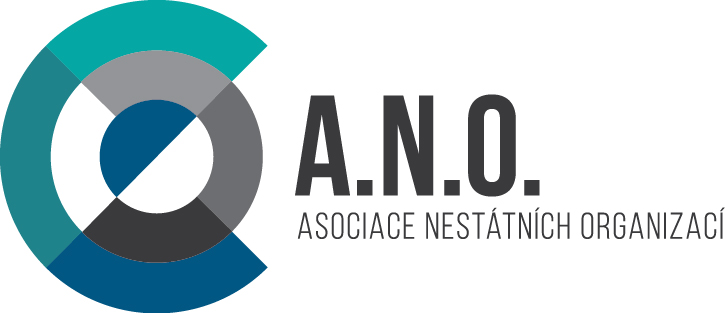 ČLENOVÉ sekce Harm Reduction:Centrum adiktologických služeb Benešov – Magdaléna o.p.s.Centrum adiktologických služeb Příbram – Magdaléna o.p.s.Drogová služba Vyškov – Společnost Podané ruce o.p.s.Jihočeský streetwork Prevent – PREVENT 99 z.ú.KC Brno – Společnost Podané ruce o.p.s.KC Olomouc – Společnost Podané ruce o.p.s.KC Plzeň – CPPT, o.p.s.KC Prevent České Budějovice – PREVENT 99 z.ú.KC Prevent Prachatice – PREVENT 99 z.ú. KC Prevent Strakonice – PREVENT 99 z.ú. KC Prostějov – Společnost Podané ruce o.p.s.KC Rumburk – White Light I., o.s.KC Sananim – Sananim z.ú.KC Teplice – White Light I., o.s.KC Znojmo – Společnost Podané ruce o.p.s.KC Uherské Hradiště– Společnost Podané ruce o.p.s.Kontaktní a poradenské centrum Frýdek-Místek – Renarkon, o.p.s.Kontaktní a poradenské centrum Spektrum – Kolpingovo dílo ČR z.s.Nízkoprahové středisko Drop In – Drop In o.p.s.TP Benešovsko, Praha-východ – Magdaléna o.p.s.TP Berounsko, Rakovnicko, Praha-západ – Magdaléna o.p.s.TP Brno – Společnost Podané ruce o.p.s.TP Frýdecko-Místecko – Renarkon, o.p.s.TP Olomouc – Společnost Podané ruce o.p.s.TP Příbramsko – Magdaléna o.p.s.TP Sananim – Sananim z.ú.TP Spektrum – Kolpingovo dílo ČR z.s.TP Ulice - Spolek Ulice PlzeňTerénní program sociálních asistentů - Streetwork – Drop In o.p.s.Víceúčelová drogová služba Blansko – Společnost Podané ruce o.p.s.